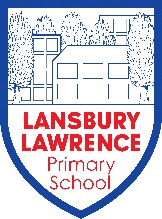 JOB DESCRIPTIONJOB DESCRIPTIONDIRECTORATE:EducationNAME OF SCHOOL:Lansbury Lawrence Primary SchoolPOST TITLE:Class Teacher GRADE:MPSRESPONSIBLE TO: Head TeacherSTAFF SUPERVISED: N/ARESPONSIBLE FOR: N/ARESPONSIBLE TO: Head TeacherSTAFF SUPERVISED: N/ARESPONSIBLE FOR: N/AGENERIC TEACHER ROLETo carry out the duties of a school teacher as set out in the current School Teachers’ Pay and Conditions document and subject to any amendments due to government legislation.  This includes any duties as may be reasonably directed by the Head Teacher.To demonstrate good inclusive practice with particular reference to children with special educational needs, higher achieving children and children with English as an additional language.To be committed to and actively promote the school’s equal opportunities policy.To uphold the school’s principles and policies which underpin good practice and the raising of standards.GENERIC TEACHER ROLETo carry out the duties of a school teacher as set out in the current School Teachers’ Pay and Conditions document and subject to any amendments due to government legislation.  This includes any duties as may be reasonably directed by the Head Teacher.To demonstrate good inclusive practice with particular reference to children with special educational needs, higher achieving children and children with English as an additional language.To be committed to and actively promote the school’s equal opportunities policy.To uphold the school’s principles and policies which underpin good practice and the raising of standards.PERFORMANCE MANAGEMENT / INDUCTIONPerformance management/Induction assessment will be based on the responsibilities listed above and judgements will be made against these as part of the school’s performance management cycle.  In addition, the following standards will be considered where there is an application to progress through the threshold at UPS1 and onto UPS2 and UPS3.KNOWLEDGE & UNDERSTANDINGDemonstrate a thorough and up-to-date knowledge of the curriculum and effective teaching and learning strategies.TEACHING & ASSESSMENTDemonstrate that you consistently and effectively plan lessons and sequences of lessons to meet pupils’ individual learning needs.Demonstrate that you consistently and effectively use a range of appropriate strategies for teaching and classroom management and, at UPS2 level, the evidence of teaching overtime is at least ‘good’ in OfSTED terms (ref AESOPP).Demonstrate that you consistently and effectively use information about prior attainment to set well-grounded expectations for pupils and monitor progress to give clear and constructive feedback.At UPS3 level:make a distinctive contribution to raising pupil standards (ref STRB).PUPIL PROGRESSDemonstrate that, as a result of your teaching, your pupils achieve well relative to the pupils’ prior attainment, making progress as good or better (at UPS2 level ‘better’, ref AESOPP) than similar pupils nationally (this should be shown in marks or grades in any relevant national tests or examinations, or school-based assessment for pupils where national tests and examinations are not taken).WIDER PROFESSIONAL EFFECTIVENESSTake responsibility for your professional development and use the outcomes to improve your teaching and pupils’ learning.Make an active contribution to the policies and aspirations of the school.At UPS2 level: seek to share your expertise with colleagues (ref AESOPP).At UPS3 level:take advantage of appropriate opportunities for professional development;use professional development effectively to improve pupils’ learning;contribute effectively to the work of the wider team; andplay a critical role in the life of the school (ref STRB).PROFESSIONAL CHARACTERISTICSDemonstrate that you are an effective professional who challenges and supports all pupils to do their best through:inspiring trust and confidence;building team commitment;engaging and motivating pupils; analytical thinking; andtaking positive action to improve the quality of pupils’ learning.At UPS3 level:provide a role model for teaching and learning (ref STRB).SAFEGUARDING CHILDRENThe school is committed to safeguarding and promoting the welfare of children and expects all staff and volunteers to share this commitment.  The successful candidate will require an enhanced CRB clearance.PERFORMANCE MANAGEMENT / INDUCTIONPerformance management/Induction assessment will be based on the responsibilities listed above and judgements will be made against these as part of the school’s performance management cycle.  In addition, the following standards will be considered where there is an application to progress through the threshold at UPS1 and onto UPS2 and UPS3.KNOWLEDGE & UNDERSTANDINGDemonstrate a thorough and up-to-date knowledge of the curriculum and effective teaching and learning strategies.TEACHING & ASSESSMENTDemonstrate that you consistently and effectively plan lessons and sequences of lessons to meet pupils’ individual learning needs.Demonstrate that you consistently and effectively use a range of appropriate strategies for teaching and classroom management and, at UPS2 level, the evidence of teaching overtime is at least ‘good’ in OfSTED terms (ref AESOPP).Demonstrate that you consistently and effectively use information about prior attainment to set well-grounded expectations for pupils and monitor progress to give clear and constructive feedback.At UPS3 level:make a distinctive contribution to raising pupil standards (ref STRB).PUPIL PROGRESSDemonstrate that, as a result of your teaching, your pupils achieve well relative to the pupils’ prior attainment, making progress as good or better (at UPS2 level ‘better’, ref AESOPP) than similar pupils nationally (this should be shown in marks or grades in any relevant national tests or examinations, or school-based assessment for pupils where national tests and examinations are not taken).WIDER PROFESSIONAL EFFECTIVENESSTake responsibility for your professional development and use the outcomes to improve your teaching and pupils’ learning.Make an active contribution to the policies and aspirations of the school.At UPS2 level: seek to share your expertise with colleagues (ref AESOPP).At UPS3 level:take advantage of appropriate opportunities for professional development;use professional development effectively to improve pupils’ learning;contribute effectively to the work of the wider team; andplay a critical role in the life of the school (ref STRB).PROFESSIONAL CHARACTERISTICSDemonstrate that you are an effective professional who challenges and supports all pupils to do their best through:inspiring trust and confidence;building team commitment;engaging and motivating pupils; analytical thinking; andtaking positive action to improve the quality of pupils’ learning.At UPS3 level:provide a role model for teaching and learning (ref STRB).SAFEGUARDING CHILDRENThe school is committed to safeguarding and promoting the welfare of children and expects all staff and volunteers to share this commitment.  The successful candidate will require an enhanced CRB clearance.ORGANISATIONAL DETAILSThe above job description was agreed on …………………………… (date).  It may be reviewed and/or amended at any time but before this happens you will be given appropriate opportunities to discuss the proposed amendments.  It will be reviewed as part of the annual performance process.___________________________________________________     signed by (post holder)___________________________________________________     signed by (Head Teacher) ORGANISATIONAL DETAILSThe above job description was agreed on …………………………… (date).  It may be reviewed and/or amended at any time but before this happens you will be given appropriate opportunities to discuss the proposed amendments.  It will be reviewed as part of the annual performance process.___________________________________________________     signed by (post holder)___________________________________________________     signed by (Head Teacher) 